Gr. III chłopców 26.11.2021r.Wychowawca: Karolina Skorupińska-GłowaczGodz. 13.15-15.00Zdrowy styl życiaCo to jest zdrowie.  Wypisz skojarzenia z tym słowem.ZDROWIEZdrowie – według definicji Światowej Organizacji Zdrowia – to stan pełnego fizycznego, umysłowego i społecznego dobrostanu. W ostatnich latach definicja ta została uzupełniona o sprawność do prowadzenia produktywnego życia społecznego i ekonomicznego, a także wymiar duchowy. Zdrowie jest zagadnieniem bardzo obszernym.Przyjrzyj się dokładnie piramidzie zdrowego żywienia i aktywności fizycznej. Zastanów się czy prawidłowo się odżywiasz i dbasz o aktywność fizyczną?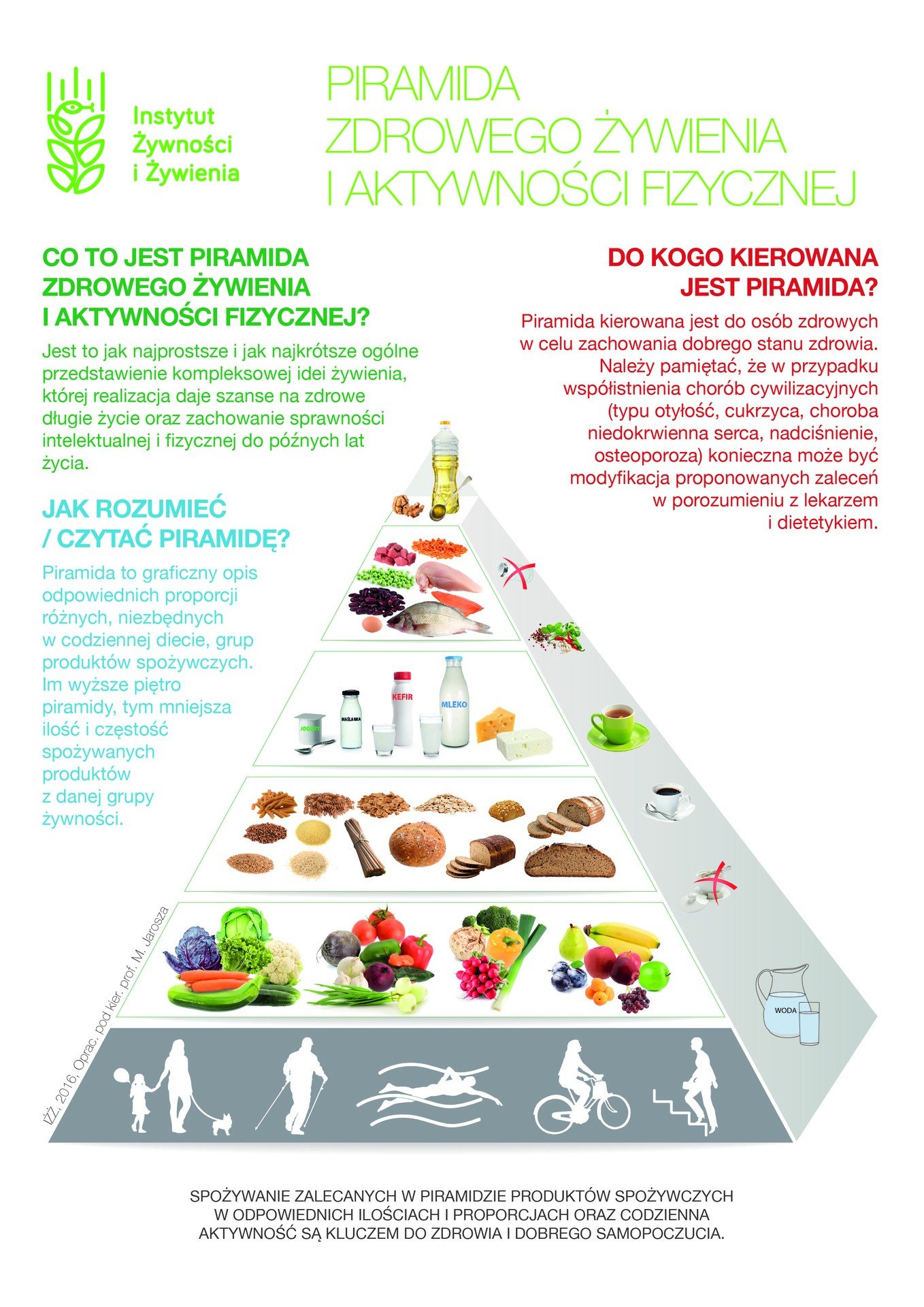 